PREDSEDA NÁRODNEJ RADY SLOVENSKEJ REPUBLIKY Číslo: PREDS-203/2023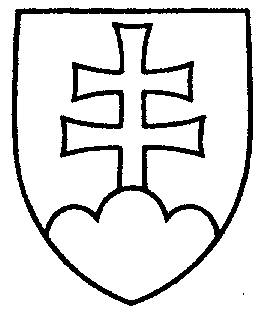 1811ROZHODNUTIEPREDSEDU NÁRODNEJ RADY SLOVENSKEJ REPUBLIKYz 31. mája 2023k zániku mandátu poslanca Národnej rady Slovenskej republikyB e r i e m   n a   v e d o m i e, že	podľa čl. 81 a čl. 81a písm. b) Ústavy Slovenskej republiky1. poslanec Národnej rady Slovenskej republiky Michal Luciak mi 30. mája 2023 doručil písomné rozhodnutie o tom, že sa vzdáva mandátu poslanca Národnej rady Slovenskej republiky,2. mandát poslanca Národnej rady Slovenskej republiky Michala Luciaka zaniká dňom doručenia písomného rozhodnutia o vzdaní sa mandátu poslanca Národnej rady Slovenskej republiky, teda 30. mája 2023.Boris  K o l l á r   v. r.